Уважаемые жители Волгограда!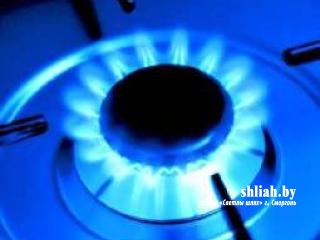 На сегодняшний день фиксируется все больше случаев отравления газом. Это связано с тем, что экономическое состояния некоторых регионов не позволяет большинству установить датчик угарного газа у себя дома. Монооксид углерода, либо, как его еще называют, CO, является продуктом реакции окисления веществ при высоких температурах, проще говоря – угарный газ образуется в процессе горения, всегда выделяется в небольших количествах во время готовки пищи.Однако превышение допустимой нормы содержания газа в помещении чревато тяжелым поражением здоровья, а иногда может привести к летальному исходу.Обнаружить вещество в воздухе способны только специальные приборы, потому как газ не имеет ни запаха, ни цвета. Кроме того, оказывает токсическое действие на организм в момент вдыхания.Попадая в легкие, угарный газ вступает в соединение с гемоглобином, вследствие реакции получается – карбоксигемоглобин. Как результат нарушается работа внутренних органов, в первую очередь страдает нервная система и мозг. Сила отравления зависит от количества угарного газа в помещении: при содержании CO на уровне 0,08% первыми симптомами отравления является легкое недомогание и сонливость. Затем начинается головная боль и головокружение, появляется кашель. В особо тяжелых случаях наблюдаются поражение слизистых оболочек носоглотки, побледнение кожи и нарушение работы сердца. При повышении уровня до 0,32% из-за кислородного голодания происходит потеря сознания, кома и паралич, при этом смерть наступает в течение получаса. Если уровень газа поднимается до 1,2%, человек умирает через 3 минуты.Утечка вещества происходит главным образом в строениях частного типа из-за неисправности вентиляции и дымоходных каналов. К примеру, отравление наступает во время сна, потому что угар невозможно идентифицировать на запах. Для спасения пострадавшего необходимо незамедлительно вынести на свежий воздух. Также рекомендуется осуществить глубокое вентилирование легких при помощи кислородной маски. Часто причиной утечки является плохая тяга над источником открытого огня, неграмотно устроенная система дымоотведения, либо неисправность газовой плиты. Проживая в частном секторе, нужно соблюдать технику безопасности при использовании элементов отопления. Чтобы исключить ложные опасения по поводу возможной утечки, стоит поставить систему идентификации угарного газа.Прибор сообщит о состоянии воздуха в помещении и уведомит жителей в случае превышения нормы токсических испарений. Прибор моментально отреагирует на изменение химического состава воздуха. Дымоходы и вентиляционные каналы необходимо периодически проверять и прочищать. Будьте внимательны и осторожны. Но если все же беда произошла, помните: рядом с Вами находятся профессионалы. Не медлите с вызовом помощи по телефонам:-  единый телефон вызова экстренных оперативных служб «112»,-  службы спасения Волгограда – «089»  ЕДИНЫЙ ТЕЛЕФОН ВЫЗОВА ЭКСТРЕННЫХ ОПЕРАТИВНЫХ СЛУЖБ 112 Комитет гражданской защиты населенияадминистрации Волгограда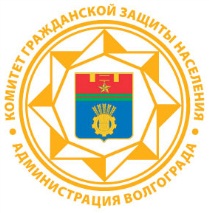 ПАМЯТКА «Меры  безопасности при пользовании бытовыми газовыми приборами»